Chapter 21 Protists 			Name ____________________Period_____1.  What are protists? Eukaryotes that are not members of the plant, animal or fungi kingdomsThey were the first eukaryotes (nucleus). 2.  Characteristics of protists Most are _________________________Can be heterotrophic or autotrophicMost live in _______________ (some live in soil, animals, …)ALL are _________________________ (have a nucleus)Some can move – cilia, flagella, passive (float)Many reproduce by ___________________________ (asexual)Some can reproduce sexually and asexuallySome exchange genetic information by _________________________ (paramecium)3. Type of protists      A.  ______________________________ protists (amebas and paramecium)Engulf and digest their food or absorb it from their environmentAmeba Lives in ______________________Appear like ____________________Moves using pseudopodia – “false feet”Reproduce by _________________________Ingests food by surrounding and engulfing it (___________________________)__________________________________________ – removes excess waterCan cause amebic dysentery – diarrhea and stomach upset from drinking contaminated water  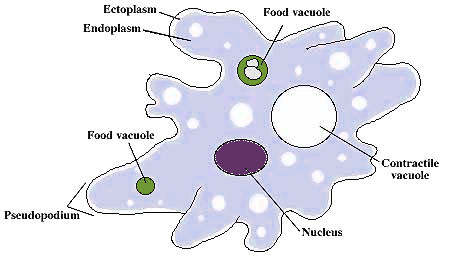 ParameciumLive in waterMove using ________________Exhibits avoidance behavior Reproduces _______________________(binary fission)Reproduces ____________________ (conjugation)Ingests food through a mouth pore, gullet, then forms a food vacuole which fuse with lysosomes for digestion________________________________________________________ – the paramecium stays the same shape (like a shoe) 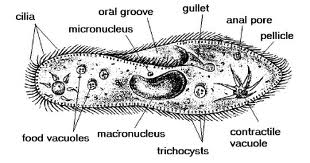      B.  _____________________________ (“algae”, phytoplankton, kelp and euglena)_______________ of the photosynthesis on earth is done by protists (producers)Provide energy through photosynthesis to _________________Provides ___________________ to other organisms (kelp – 60m)_______________________ wasteEuglenaLive in waterHave ______________________ for movementUse ___________________________ for photosynthesisCan turn into ______________________________________ if they are kept in the darkHas an _____________________ used for sensing light and dark 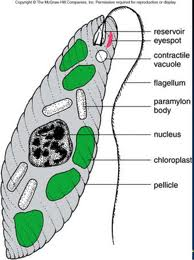 4. Protist diseases _____________________ - an organism that lives on or in a host organism and causes harm to that organism_____________________ - an organism that can carry a parasite, and infect other organisms Malaria life cycle - Found in hot, wet, tropical places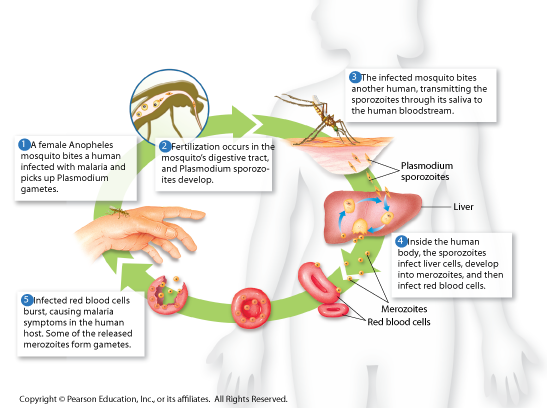 Disease Protist Vector (carrier) Symptoms Details Amebic Dysentery Entamoeba water diarrhea can get from tap water in some places Giardiasis ("beaver fever") Giardia water diarrhea, vomiting don't drink water from streams African Sleeping Sickness Trypanosoma tse tse fly uncontrolled sleepiness, confusion Only found in isolated areas
lives in blood Malaria Plasmodium anopholes mosquito fever, chills, death can be treated with quinine
lives in blood
results in millions deaths per year Toxoplasmosis Toxoplasma cats fetal death or brain damage pregnant women should avoid cat litter 